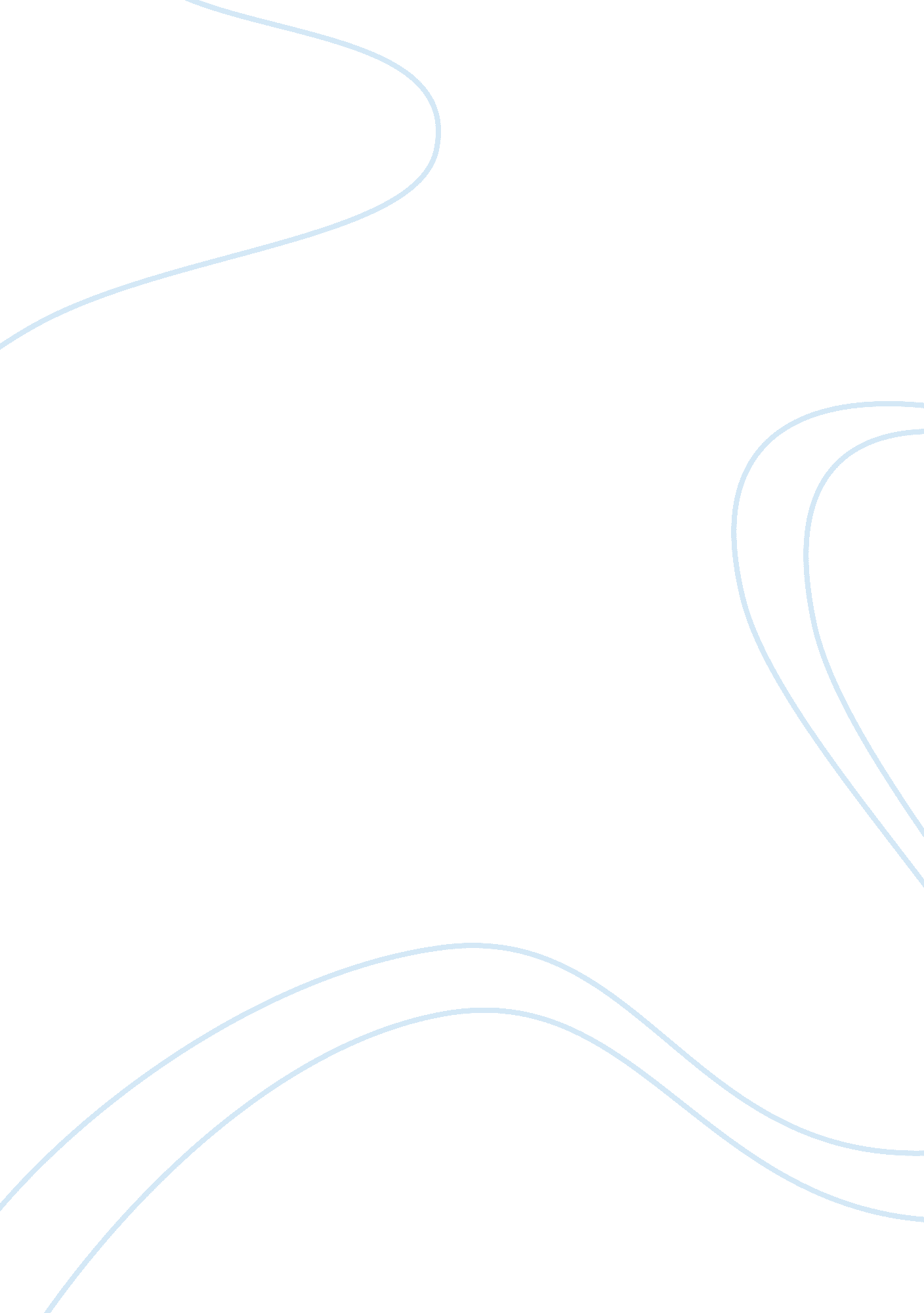 Abortion and religious aspectsReligion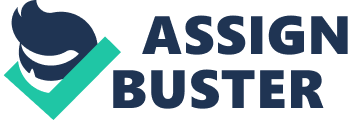 ﻿Abortion and Religious Aspects 
According to a journal published last year by an author known as Mary Castle, religious organizations have been in the forefront in educating the society various effects related to abortion (Castle 1). Various Christian fundamentalists together with the Catholic Church have been cited among those who publicly oppose abortion in the United States. Religious authorities teach members of the public that those who commit the act of abortion are murderers. Moreover, religious groups acknowledge the public that abortion is against the will of God. The journal indicates that abortion is against religious aspects and failure to respect norms of the society (Castle 1). However, the main question is what leads to most of the women in committing abortion. 
Some of the religious leaders claim that American politics plays a major role in enhancing a great number of women to commit abortion. For example, Mary Meehan claims on a journal published last year that many liberals in America support abortion for political gains (Meehan 1). Meehan illustrates that the liberals claim that women ought to have the right to abort at their will in order to have equality especially in employment (Meehan 16). Apart from politics, religious organizations, for example the Catholics claim that abortion is a result of poverty, poor health care and unemployment (Cahill 189). Cahill also mentions that these factors also tend to be a major hindrance when the organizations try to curb the act of abortion in the country. However, even after the arguments that occur relating to abortion, religious organizations stand on their main objective that everyone has a right to live (Gardoski 54). 
Abortion tends to be one of the central aspects of discussion that emerge especially during election period. This is because some people support the act by pointing out various reasons while others oppose. However, religious organizations have clearly come out to demonstrate their side on this issue and they totally oppose the act. The main issue that everyone including the government should consider is figuring out the main reasons that lead to abortion in order to curb the act. 

Works Cited 
Cahill, Lisa Sowle. " Religion And Politics: U. S. A." Theological Studies 70. 1 (2009): 186-191. 
Castle, Mary Ann. " Abortion In The United States' Bible Belt: Organizing For Power And Empowerment." Reproductive Health 8. 1 (2011): 1-11. 
Gardoski, K 2011, 'Right to Life, Right to Death', Journal Of Ministry & Theology, 15, 2, pp. 54-76, 
Meehan, Mary. " Why Liberals Should Defend The Unborn." Human Life Review 37. 3 (2011): 15-30. Academic Search Complete. Web. 8 Feb. 2012. 